角度を計算するCurriki.org原典http://www.curriki.org/xwiki/bin/view/Coll_MathMastery/WrittenActivityFiguringOutAngles次の円の中にある角度は９０°ですね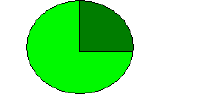 それでは次の円では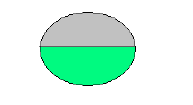 １８０°ですある角の一部の角度が分かれば、残りの部分の角度も分かります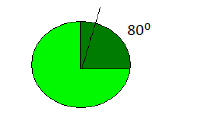 濃い緑の部分の角の角度は９０°ですから、これから８０°を引くと残りの部分の角度になります。おこりは１０°ですでは次の場合は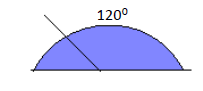 紫の部分全体では１８０°で、そこから１２０°を除きますから、残りは６０°です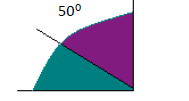 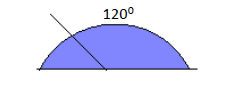 この例では９０°－５０°＝４０°です